KAUNO MIESTO FIZIKOS MOKYTOJŲ METODINIO BŪRELIO DARBO PLANAS2016 m.Jadvyga BartašienėEil.nr.Priemonės pavadinimasPriemonės pavadinimasDataAtsakingi1.1.Kas ir kaip keisis fizikos VBE? Kriterinis vertinimas.SausisA.Ivanauskas2.2.Gerosios patirties sklaida. Atvirosios pamokos. (pagal atskirą planą)Sausis - gegužė L.Leonavičienė ir metodinio būrelio nariai3.3.Jaunųjų fizikų olimpiados II – asis turasVasarisMetodinio būrelio nariaiRespublikinis fizikos kūrybinių darbų konkursas „Fizikos bandymai aplink mus“ darbų atranka, vertinimasKovasJ.Blažienė ir metodinio būrelio nariai5.5.Dalyvavimas Lietuvos fizikos mokytojų asociacijos respublikinėje konferencijojeBalandisV.Baršauskas5.5.Kauno miesto 8 – kų fizikos Mažoji olimpiada. Dalyvauja Kauno miesto progimnazijų ir pagrindinių mokyklų 8 kl. mokiniai.BalandisR.Baltrušaitienė ir metodinio būrelio nariai6.6.Fizikos mokytojų edukacinė išvyka į Tartu mokslo muziejų - centrą.BirželisJ.Blažienė ir metodinio būrelio nariai5.5.Gerosios patirties sklaida.Patirtimi dalijasi fizikos mokytojai ekspertai.BalandisJ.Bartašienė, I.Teresienė7.7.Olimpiadų prizininkų apdovanojimai. (jei skyrius turės lėšų ir galimybių)GegužėR.Rupkutė, metodinio būrelio nariai Respublikinis fizikos kūrybinių darbų konkursas „Fizikos bandymai aplink mus“. Baigiamoji konferencija, nugalėtųjų apdovanojimas ir pagerbimasGegužėJ.Blažienė ir metodinio būrelio nariai8.8.Fizikos VBE rezultatų aptarimas ir analizė.Rugsėjis (spalis)A.IvanauskasIšvyka į mokslo festivalio „Erdvėlaivis Žemė“ renginius KTU mokslo slėnyje ir Kauno tvirtovės VII – jame forteRugsėjis R.Baltrušaitienė ir metodinio būrelio nariaiPažintinė dalykinė išvyka į Lietuvos parodų ir kongresų centre Litexpo parodą Mokykla 2016. LapkritisA.Ivanauskas ir metodinio būrelio nariai9.9.Pasirengimas ataskaitiniam – rinkiminiam fizikos mokytojų metodinio būrelio susirinkimui.LapkritisJ.Bartašienė, metodinio būrelio nariai1010Apskritojo stalo diskusijaMetų nuveiktų darbų aptarimas ir žvilgsnis į ateinančius.(veiklos planavimas ir aptarimas)GruodisMetodinio būrelio nariai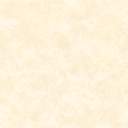 